Начало формыОтчет о проведении урока доброты                                                                                                       в ГБОУ «СОШ - ДС №1 с. п. Кантышево» 2018 г.«Урок доброты» - часть программы воспитания в школе у детей чувства сострадания, помощи ближним, толерантности. Такие мероприятия дают возможность школьникам преодолеть предрассудки об инвалидах, лучше понять, как в современном мире живут дети и взрослые с ОВЗ.Основная цель урока доброты – улучшить отношение детей к людям с инвалидностью, показать, что инвалидность не является основанием для отторжения человека, что он такой же, как и все остальные, и имеет равные со всеми права и возможности. В нашей школе были проведены следующие уроки по данной тематике: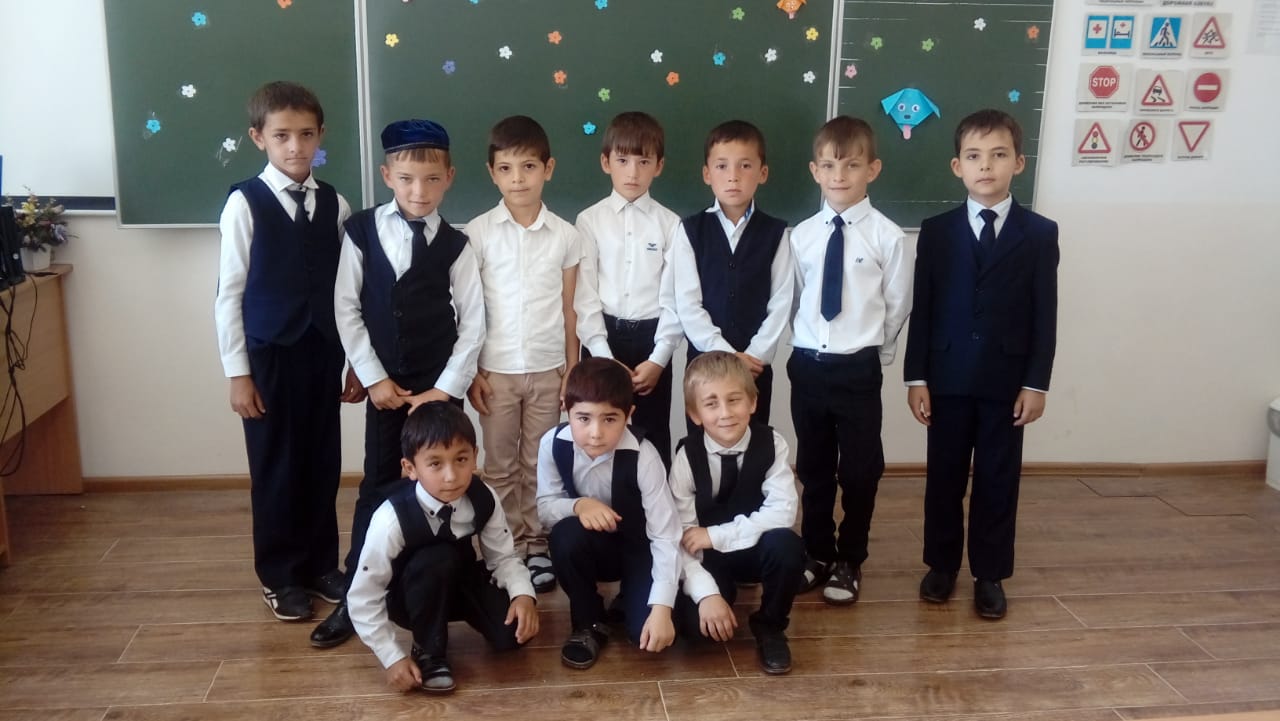 Классный час - «Дай руку другу» 2 «г»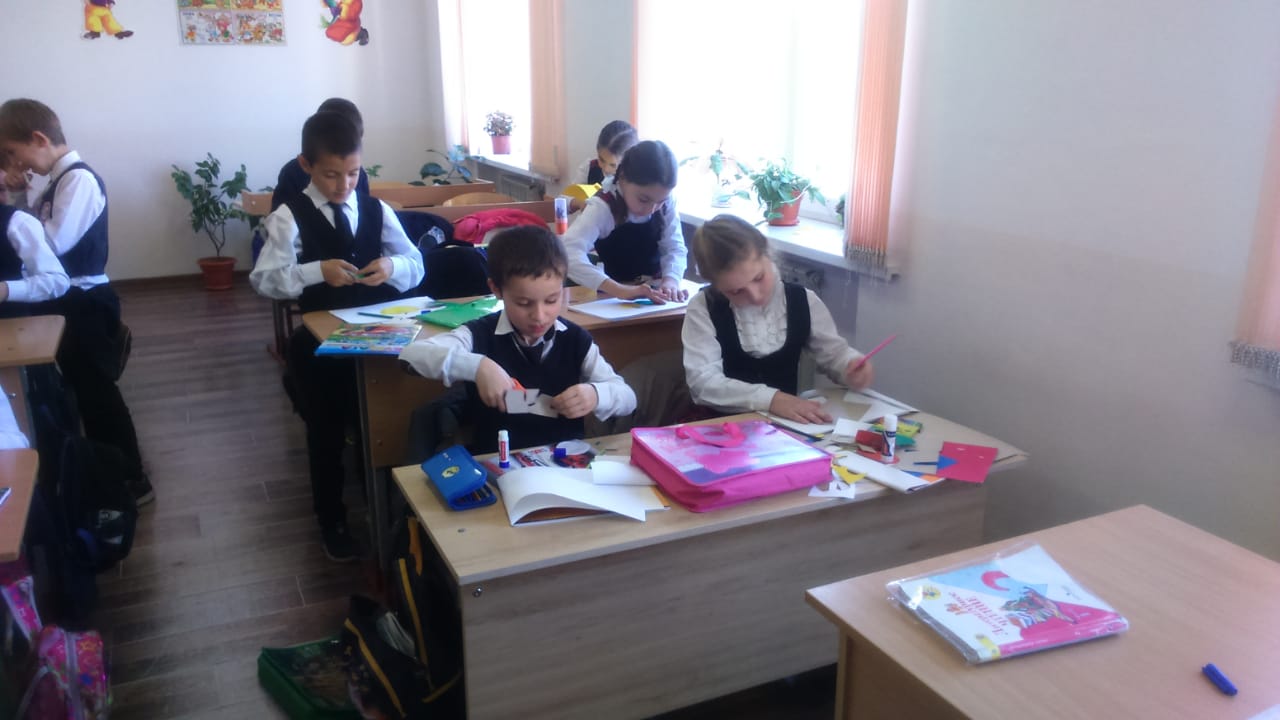 Урок труда - «Мы разные, но мы вместе» (подарки для инвалидов, своими руками» 2 «д».                                                                                     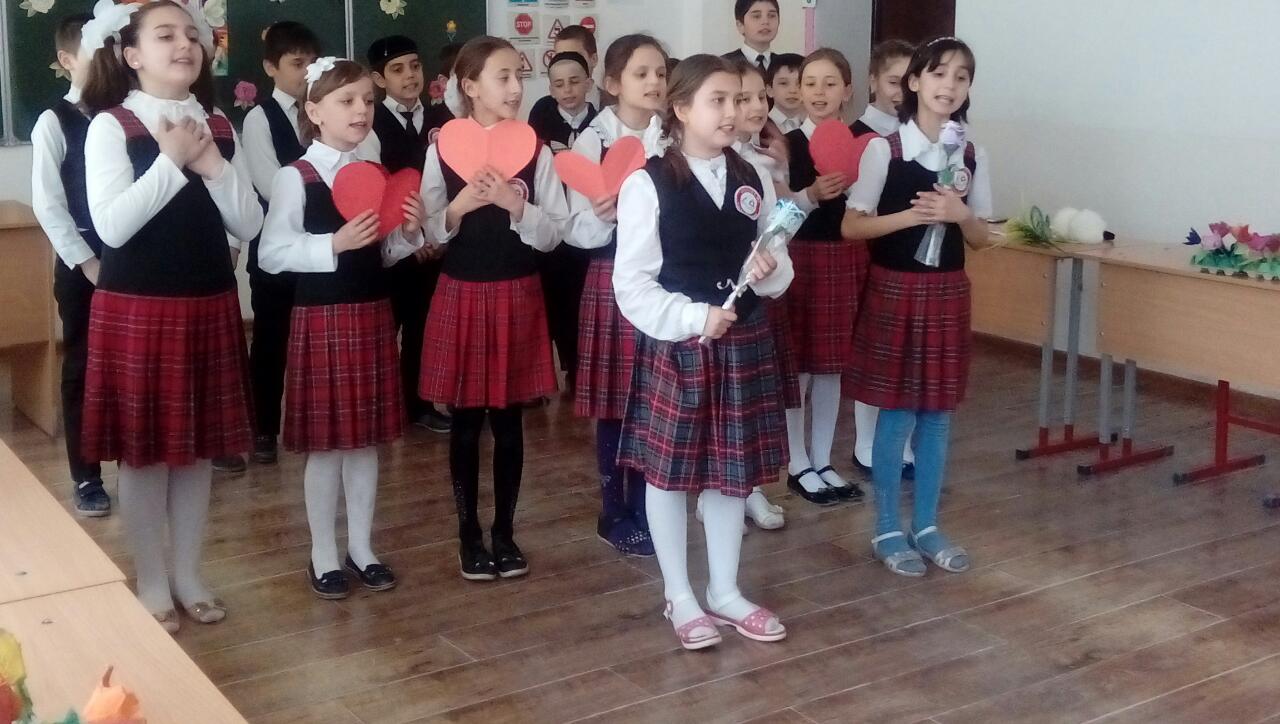 Классный час - «Будьте добрыми» 5 «г»КлассНаименование мероприятияФорма мероприятия2 «г»«Дай руку другу»Классный час5 «г»«Будьте добры»Классный час3 «а»«Спешите делать добро»Выставка рисунков5 «в»Что такое толерантность?Урок3 «в»«Пусть сердце будет добрым»Классный час2 «а»«Сердце, открытое людям» Час общения2 «д»«Мы разные, но мы вместе» (подарки для инвалидов, своими руками).Урок труда